RULES 	The committee may adopt and amend rules of operation governing its         OF OPERATION 	operation by a majority vote of the committee, subject to review or approval by the AS Board of Directors.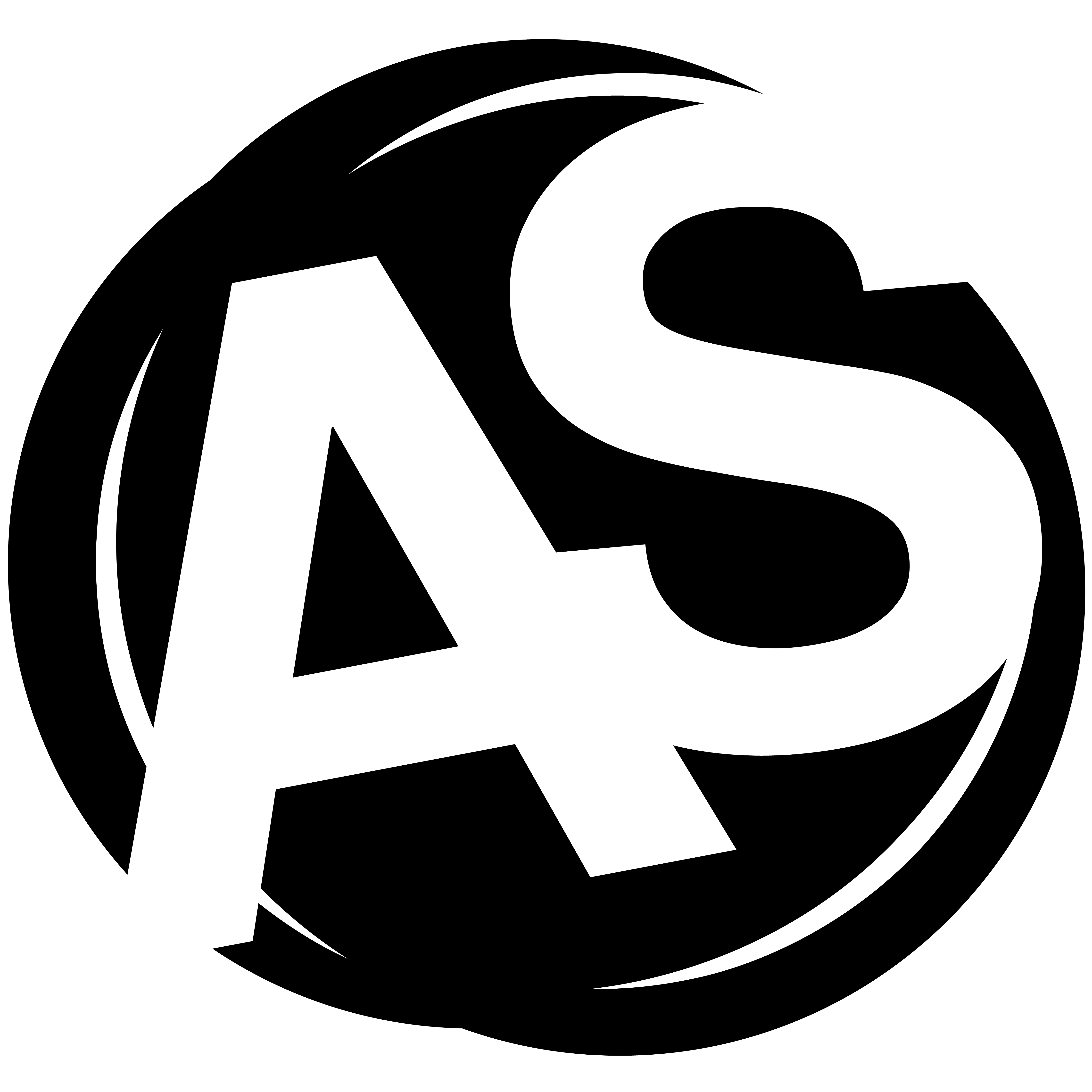 